Приложение 1к приказу Центра туризма и экскурсийот                       №   ПОЛОЖЕНИЕ (проект) об открытом   слёте-семинаре  по  туризму  среди  работников образования  городского  округа  город  Рыбинск, посвященном  памяти В.Б.Никитина1.Цели  и  задачи1.1.Цель: повышение  квалификации  работников  образования,  работающих  с  детскими  туристскими  группами.1.2.Задачи:● пропагандировать  туризм  среди работников  образования;● совершенствовать туристские навыки  для организации туристских походов   со  школьниками  в  рамках комплекса   ГТО;● выявить  сильнейшие  команды и участников  для  участия  в  областном  слёте – семинаре работников образования по туризму.2. Время, место и программа проведения2.1.Открытый слёт-семинар по туризму среди работников  образования  городского округа город Рыбинск, посвященный  памяти В.Б.Никитина (далее слет – семинар)  проводится 8 апреля 2020  года  в  Рыбинском  районеза  сан. им. Воровского. Проезд автобусами № 104 до ост. сан. им. Воровского  (Приложение 2).2.2. Программа:● 13.00 - построение, предстартовая проверка;● 13.30 - длинная  дистанция, группа -  контрольный  туристский  маршрут (далее – КТМ). Коэффициент К= 1,5. Старт одновременный по круговой  системе. На технических этапах участвуют 4 человека. Возможные  этапы: вязка узлов; оказание первой  мед. помощи; переноска  и  переправа «пострадавшего» на носилках, изготовленных командой; бивуак; спуск  и  подъем  со  страховкой; переправа  по  параллельным  перилам над  оврагом; маятник; переправа  по бревну; гать; ориентирование (в  заданном  направлении, по  маркированной  трассе, по  легенде, по  выбору, по  обозначенному  маршруту), поляны заданий, этапы «Сюрприз» ( подробнее – в  технической  информации). Необходимое  снаряжение:Личное: личный номер участника, страховочная система, сблокированная основной  веревкой; усы самостраховки – 2 шт., карабин- 2 шт., репшнур – 1 шт.(ФСУ, жумар), штормовка, голицы(перчатки), головной  убор, обувь  без  металлических  шипов.Минимальное  групповое  снаряжение: компас – 2 шт., часы, пакет  под  ЗМК  и  карту, ручка,  рюкзак, коврик, аптечка, ремнабор, основная  веревка 40 м, спички, комплект запасной одежды, 3 карабина.Для  образовательных  организаций, не  имеющих специального туристского снаряжения, возможно использование судейского снаряжения по предварительной  заявке.Конкурсная  программа (обязательные конкурсы) К=1:визитная  карточка  команды  «На  привале», К=1краеведение,  К = 1 знатоки природы,  К=1Конкурсная  программа  может  быть  включена  в  КТМ.● 16.30 - Закрытие.3. Руководство  слёта-семинара 3.1 Слет – семинар проходит при поддержке  Департамента образования Администрации городского округа город Рыбинск, организация возлагается  на  Центр туризма и экскурсий,  непосредственное  руководство  слётом – семинаром  осуществляет  Главная судейская  коллегия, в  состав  которой   входят:Главный судья соревнований  и начальник дистанций ориентирования - Седова И.А., руководитель структурного подразделения Центра туризма и экскурсий;Главный секретарь - Парамонова А.А., педагог – организатор туристско – массового отдела;Начальник дистанции  КТМ – Валик Л.Б., педагог – организатор туристско – массового отдела.4. Участники4.1. К  участию в  слёте – семинаре допускаются  команды  образовательных организаций  городского округа город Рыбинск.  Состав  команды -  5  человек, из  них  не  менее  2-х  женщин.Возможно  участие сборных и иногородних  команд. Ответственность  за  жизнь и здоровье  несут  сами  участники  слёта – семинара.5.Определение  результатов5.1.Место  команды  в  общем  зачёте  определяется  суммой  мест  с  учетом коэффициентов  в  отдельных  видах  программы.  При  равенстве  очков – мест  предпочтение  отдается  команде, имеющей  лучшее  место  в КТМ.5.2.Баллы, заработанные командой (участниками), в зависимости  от  занятого  места, идут  в  зачёт программы  «Туриада – школа  путешествий»  школ, согласно  Положению Туриады. 5.3.  В случае участия  сборных  команд   заработанные баллы делятся пропорционально количеству участников от одной  образовательной  организации.6.Награждение6.1.Команды,  занявшие  с 1  по  3  места  в  каждом  виде  программы  слета – семинара и  общем зачёте, награждаются  дипломами. 6.2.Представители  команд  могут  сформировать  призовой  фонд.7. Финансирование7.1.Расходы,  связанные  с  подготовкой  и  проведением  слёта-семинара   несёт  муниципальное бюджетное учреждение дополнительного образования «Центр детского и юношеского туризма и экскурсий» им. Е.П.Балагурова.7.2. Проезд   и  питание участников  - за  счёт  командирующих  организаций. 8. Заявки  на  участие8.1.Заявки  принимаются  в  Главную судейскую  коллегию  до 06.04.2020 года  по  телефону  222-656  или эл. почте turist@rybadm.ru8.2.Информационно – методическое совещание (далее ИМС) по проведению  слёта – семинара  состоится  01.04.20 в 15.00 в Центре туризма и экскурсий, Рыбинск, ул. Чкалова, 25. Подробная  техническая  информация по дистанции КТМ будет выдана участникам ИМС.9. Дополнительные условия9.1.Участие в слете – семинаре  рассматривается как согласие  участников на обработку  их персональных данных, на видео- и фотосъёмку, размещение результатов  на сайте Центра туризма и экскурсий.Положение  является  вызовом  на  соревнования.Основание: приказ Центра туризма и экскурсий № .Директор Центра туризма и экскурсий                                                                                                Н.В.КосолобоваИсп. Руководитель структурного подразделения:  И.А.Седова, 222-656Пиложение 2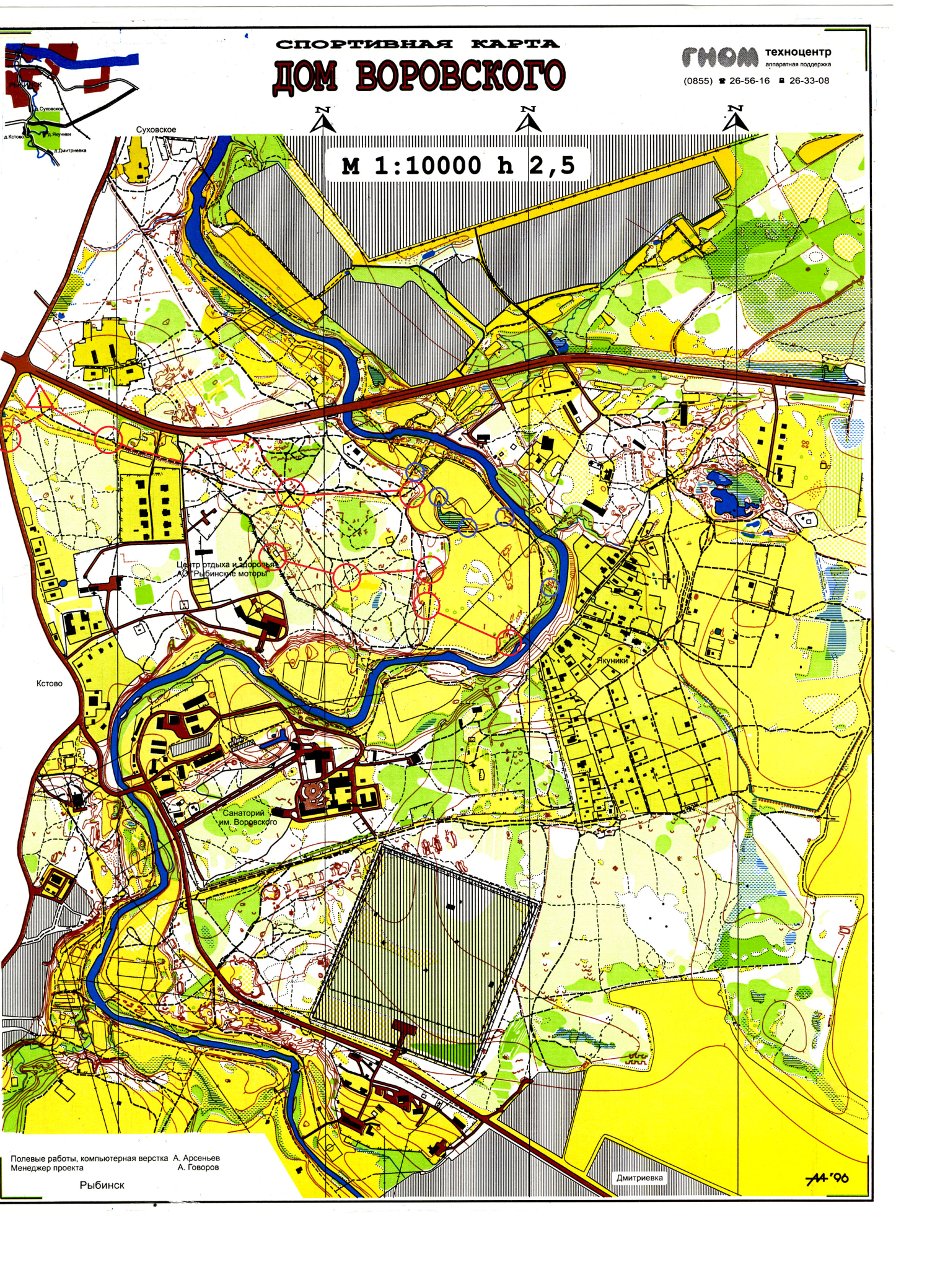 ТЕХНИЧЕСКАЯ  ИНФОРМАЦИЯ    КТМ                  08.04.2020                   Слет учителей.Построение – в 13.00   на поляне, проезд автобусом №104 до  остановки «сан. им. Воровского» или личным автотранспортом.  Начало  старта  КТМ  в  13.30 Дистанция  -     до 3  км, 13 этапов,  КВ  = 156 мин. Старт  одновременный  для  всех  команд  по  круговой  системе. Начальный  этап  отмечен  в  ЗМК. Движение  по  дистанции   -  в  режиме  ралли. Карта цветная  М 1:7500, Н=2,5м. Корректировка 2009г. Этапы обозначены – красными  кружками. На  некоторых  этапах (отмеченных в ЗМК «звездочками») могут  работать  три  человека (по  выбору команды). В этом случае четвёртый участник  помогать  своими  действиями не может.Команда  движется по  дистанции,  согласно  графику движения, указанному  в  ЗМК. Команда, прибывшая  на  этап раньше  установленного  времени, приступает  к  работе  только  согласно  своему  графику. Команда,  частично  просрочившая  время  своего  прихода  на  этап, работает   согласно  графику до  окончания КВ. Если  команда  не  уложилась  в   КВ этапа, то  за  каждого  участника (кроме 4 – го участника на  технических этапах), не прошедшего  этап (не выполнившего  задания), начисляется штраф плюс штраф  за  оставленное  снаряжение. Время работы на этапе заканчивается при  выходе  всех  участников  и  выносе  всего снаряжения из рабочей зоны  целевой  части этапа или по истечении времени, обозначенного  в графике работы команды.Сбрасывать  верёвки, оставляя  участников на исходном  берегу, запрещается (кроме 4 – го человека на  определенных этапах).При  опоздании на  этап, когда  время  работы  команды  истекло, команда получает штраф 2 х Цена этапа; при   непосещении  этапа  команда  получает  штраф 120 баллов.Команда, выступающая в  неполном  составе, получает  штрафные баллы за  недостающего  участника  на  каждом  этапе и занимает  место  после  команд, выступающих  в  полном  составе.Команды, в  составе  которых  менее двух  женщин, выступают  вне конкурса. Результат  работы команды на этапе заносится в ЗМК. При потере ЗМК или карты результат команды аннулируется.Соревнования проводятся по Регламенту  проведения спортивных  соревнований по спортивному туризму группе дисциплин «Дистанция –пешеходная-группа» 2017 года, далее «Регламент».Красный треугольник – базовый лагерьЭтапы  КТМ, входящие в конкурсную программу ( - обозначение  конкурсов), на  результат КТМ  не влияют и  оцениваются отдельно. Результат КТМ определяется по формуле: Р =  ПБ, где ПБ – призовые баллы, оставшиеся  от  цены  этапа после  вычета штрафных баллов. В случае  равенства  результатов предпочтение  отдаётся  команде, имеющей меньший штраф на этапе «Навесная переправа».Местность - слабо пересеченная, закрыта  лесом  на  50%.Границы  района  соревнований - с   севера – шоссе Рыбинск – Ярославль, с юга – и востока – р. Черемуха, в запада шоссе Рыбинск – Михайловское.Опасные  места-, склоны  р. Черемухи, бытовой  мусор.   Внимание! В  лесу  уже  есть  клещи!Действия  команды  в  аварийной  ситуации - оказать  первую  доврачебную  помощь, выходить  в  базовый  лагерь, где находится  врач. Команда финиширует  на  том  же  этапе, откуда  начала  КТМ. ЗМК  сдается  судье  этапа. Финиширующая  команда помогает  снять  судьям  этап  и  доставить  снаряжение  в  базовый  лагерь.Предстартовая  проверка, 20 баллов. (В  базовом  лагере). Проверяется  минимальное  групповое и  личное  снаряжение  по  списку, знание  Условий, действия  команды  в  аварийной  ситуации. 1.Поляна Визитная карточка команды «На привале», КВ=5 мин. Команда представляет  себя в творческой  форме. Оценивается соответствие тематике, качество исполнения, оригинальность, массовость. Все необходимое для  выступления команда приносит с собой2т.Навесная переправа, до 40 баллов  КВ=8 мин. имеются сдвоенные судейские перила,  рабочий карабин, локальная петля. ИС – ОЗ. ЦС – БЗ. Длина этапа 17 м.  Угол наклона 200.Действия  участников по п. 7.9 Регламента3.Спуск по  перилам с самонаведением с самостраховкой, до  40 баллов. КВ= 8 мин.Имеются   судейская  опорная  петля, рабочий карабин. ИС  - ОЗ, ЦС – БЗ. Действия: по п.7.10 и 7.12 Регламента. Организация перил по п. 7.6 4.Медицина и изготовление  носилок,  транспортировка  пострадавшего, до 40 баллов. КВ=9 мин.  Жерди,  6 веревок 6, 2 веревки 10 по 4 м - судейские. Команда накладывает повязку  условно пострадавшему (бинты свои). Изготавливает  носилки из рамы, имеющей жесткую конструкцию без изменения размеров по  диагонали, и трех своих штормовок (или курток типа анорак). Укладывает  свой  коврик, рюкзак, условно «пострадавшего», привязывает его по груди и бедрам к носилкам основной веревкой, которая должна проходить вокруг носилок. Транспортирует  по  пересеченной  местности, соблюдая  правило: голова выше ног. 5. Переправа  по  бревну (или веревке)  маятником на самостраховке, до 40 баллов, КВ=8 мин. Имеется   бревно (6 м, до 15 см или веревка),ТО– дерево, ВСС Действия: по п. 7.14 Регламента. Организация перил по п. 7.6  6.Поляна заданий   «Туристская игротека».  КВ = 6  мин. Сюрприз.7.Поляна  заданий  «Азбука  туризма».  36 балла  КВ=  6  мин.,Задание 1: тест «Азбука туризма» с  вариантами ответов.Задание 2: каждый участник  определяет на вес предложенные предметы.8.Бивак, до 24 баллов КВ =8 мин. Имеется   топор, кострище.Задание 1: Команда  разводит  костер (из  своих  дров) и  нагревает 1 литр воды. Ставит  палатку. Время  общее  на  все  задания. Дрова  для  костра  можно  уложить  заранее. Разрешается  пользоваться  только природными материалами, кроме бересты.Задание 2: сюрприз.9.  Подъем  с  самонаведением на самостраховке, до 40 баллов КВ=  8  мин. Имеются  2 промежуточные опоры  с  петлями  и  рабочими  карабинами. ИС и ЦС – безопасные  зоны.Действия: по п.п. 7.4 и  7.10 Регламента. Организация перил по п. 7.6.  10.Поляна  заданий  Конкурсная:    КВ=  6  мин., до 10 баллов Команда  отвечает  на  вопросы  тестов (посвящается  году  театра), краеведению, знатоки природы, отмечая  правильные  на  ее  взгляд  ответы  из  предложенных. При  равенстве баллов  учитывается время выполнения  задания. 11.Ориентирование «Иван Сусанин»,24 балла, КВ= 10мин. В  карту внесены вертикальные линии в направлении С-Ю от шоссе до полевой дороги, разделяющие участок леса на 4 части в  которых  на  точечных ориентирах находятся  КП.  Задача: найти  4 КП, отметиться компостером (по 2 балла за  отметку на КП) и проколом  булавкой нанести месторасположение КП (по 4 балла за  КП «попал – не попал» Льгота – 2 мм).На каждом  участке  должен быть только один прокол. За лишние проколы призовые баллы  не начисляются.12. Поляна  заданий. Вязка  узлов, до 24 баллов. Эстафета. КВ=  3 мин  Имеются   веревки 6 и 10 мм. Участники  по  очереди вяжут  узлы по назначению: для  связывания  веревок одинакового диаметра, разного диаметра, для  крепления  веревки к опоре, петлевой  узел. Каждый вяжет по 1 узлу. Жеребьевка. Все  завязанные узлы, в  том  числе  контрольные, должны  иметь  выход  свободного  конца  не  менее  50  мм.Примечание: При  большем  количестве  заявившихся  команд  возможны дополнительные этапы: ориентирование по выбору, на  маркированной трассе, «Сюрприз 2» и т.п.Необходимое  снаряжение: Личное: личный номер участника, страховочная система, сблокированная основной  веревкой -1шт., карабин- 2 шт., 2 уса  самостраховки  из  веревки диаметром , ручка (карандаш), репшнур - 1 шт.из  веревки диаметром 6 мм(или ФСУ, жумар), штормовка, голицы(перчатки), головной  убор, обувь  без  металлических  шипов.Минимальное групповое  снаряжение: компас - 2 шт., часы, пакет  под  ЗМК  и  карту, рюкзак, коврик, аптечка, ремнабор, запасной   комплект  одежды (свитер, трико, шерстяные  носки, рукавицы), спички, основная веревка 40 м, 3 карабина.Состав мед.аптечки: перевязочные средства, вата, сердечные средства, йод, перманганат калия, лейкопластырь, бактерицидный пластырь-4шт., болеутоляющие  средства, средства от расстройства желудка, булавки-4шт., раствор бриллиантовой зелени, противовоспалительные средства, жгут резиновый, сода питьевая, спирт нашатырный.Состав рем.набора: иглы швейные-5шт., проволока медная-2м., плоскогубцы, набор ниток, ножницы, изолента, напильник, отвертка, точильный камень, наперсток, свеча, шило. ШТРАФЫ ЗА ТЕХНИКУ:  На  заполнение судьей ЗМК заложено время по 1 минуте на каждом техническом этапе.ГСК  ЖЕЛАЕТ  ВАМ  УДАЧИСогласовано:Консультант отделаразвития общего и дополнительного образования Департамента образованияАдминистрации городского округа город Рыбинск__________ В.Е. Горячева«____» __________ 2020 г.Утверждаю: Первый заместитель директора Департамента образованияАдминистрации городского округагород Рыбинск_____________С.В. Смирнова____________ 2020 годБЗ– безопасная зона.ВСС– верхняя судейская страховка.ГСК– главная судейская коллегия.ЗО– зона отсечки.ИС– исходная сторона.КВ– контрольное время (этапа, блока этапов).КЛ– контрольная линия.КП– контрольный пункт.ОКВ– общее контрольное время (контрольное время дистанции)ОЗ– опасная зона.ПКВ– промежуточное контрольное времяПС– пункт страховки.РЗ– рабочая зона.СП– смотровая площадкаТО– точка опоры.ТП– технический приём.ЦС– целевая сторона.№п/пШтрафы за техникуКол-во балловНе замуфтован карабин1Одиночное  касание рельефа  за ограничением (в опасной  зоне)1Потеря вспомогательного снаряжения1Узел не расправлен, отсутствие  контрольного узлапо 1Неправильно завязан узел2Двое на этапе3Неправильная страховка, самостраховка3Работа без голиц3Пропуск пункта промежуточной страховки3Травма  по вине  команды, не исключающая движение  команды, неосторожное  обращение  с  пострадавшим.6Неправильное  выполнение  технического  приема, оговоренного  в  условиях3Развал  носилок6Прекращение или  отсутствие страховки  или  самостраховкиДо 6Срыв  участника с повисанием на страховкеДо 10Потеря  основного снаряжениядо10Невосстановимая  потеря страховкиДо 10Не прохождение участника через этап до10Ошибки   измерения  расстояний, высотДо 15 % расстоянияНеэтичное поведение на дистанции6Невыполнение условий прохождения дистанции и невыполнение  требований  судьи  по  безопасностиСнятие с дистанции